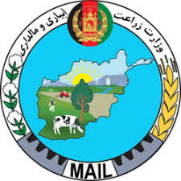 لینک خبرتاریخ نشر خبرنام رسانهموضوع خبرhttps://da.azadiradio.com27/9/1399رادیو آزادیوالی پکتیکا: ام‌سال ۹۰۰ تُن عسل در این ولایت تولید شده‌است https://da.azadiradio.com26/9/1399رادیو آزادیوزارت زراعت: حاصلات لیمو در ننگرهار به ۶،۰۰۰ تُن افزایش یافته‌است  https://ariananews.af26/9/1399تلویزیون آریاناافزایش حاصلات مرچ سرخ در ولایت کندهار https://da.azadiradio.com26/9/1399رادیو آزادیوزارت زراعت: میزان تولید عسل در بلخ به ۱۵ تُن رسیده است https://dari.wadsam.com27/9/1399خبرگزاری ودصمصادرات بيش از ٣ هزار تن محصولات زراعتى از طريق راه آهن به‌خارج در يك هفته گذشته  http://chekad.tv26/9/1399تلویزیون چکادبررسی راهکارهای بازاریابی تولیدات زراعتی درنشست امروز وزیر زراعت https://www.etilaatroz.com/26/9/399روزنامه اطلاعات روزام‌سال درپکتیا ۹۰۰ تن عسل تولید شده‌است https://af.shafaqna.com26/9/399خبرگزاری شفقناکار ساخت ۳۳۴ ذخیره‌گاه کچالو و پیاز در بامیان پایان یافت https://avapress.com26/9/399خبرگزاری صدای افغان آواروزانه بیش از پنج‌صد تُن محصولات زراعتی افغانستان صادر می‌شود https://afgnews.net26/9/399افغان نتام‌سال 300 هزار تن  حاصلات گندم افزایش یافته‌است https://watan24.com26/9/399خبرگزاری وطن ۲۴انتقاد تند مرغداران از اداره زراعت هرات/رئیس زراعت: من توانایی منع واردات مرغ را ندارمhttps://bakhtarnews.com.af26/9/399آژانس باخترافزایش تولید مالته در کشور باعث کاهش واردات این محصول شده‌استhttps://bakhtarnews.com.af26/9/399آژانس باخترحاصلات زغر و کنجد درفاریاب افزایش یافته‌است https://bakhtarnews.com.af26/9/399آژانس باخترتولید عسل در پکتیا افزایش یافته‌است 